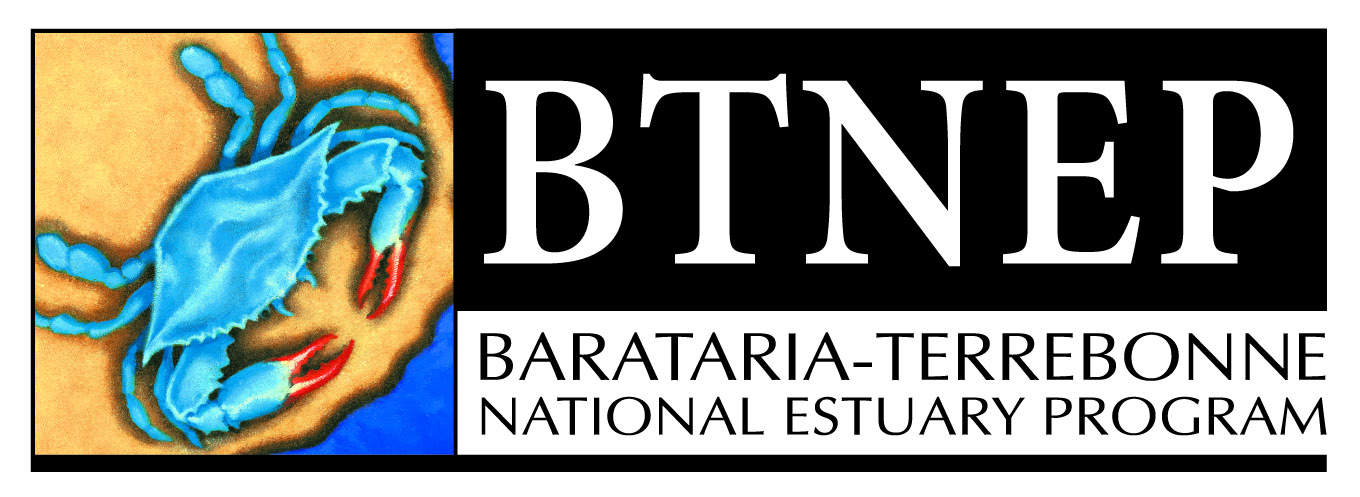 Barataria-Terrebonne National Estuary ProgramManagement Conference Agenda - Meeting #789:30 a.m. – Thursday, February 9, 2017Nicholls State UniversityPlantation Suite, NSU Student UnionCALL TO ORDER - 9:30 A.M. – 9:40 A.M.Welcome - Al Levron, BTNEP MC ChairmanRoll Call – Nicole Babin, BTNEP Office CoordinatorReading and Approval of Minutes – November 3, 2016 MeetingPROGRAM ACTIVITIES - 9:40 A.M. – 9:50 A.M.Personnel Changes – BTNEP’s Coastal Bird Coordinator, Emily Clark has resignedPresentations/Exhibits/Field Trips/ Volunteer Events – October 17, 2016 thru January 22, 2017 Alma hosted the Thibodaux Garden Club Rain Barrel WorkshopSusan, Dean, Seth, Michael, and Matt hosted the Field Session - Preliminary NEP Tour of CWPPRA Coastal Restoration in Barataria BayAlma attended Nicholls State University Green Club to collect acornsSeth and Michael conducted the Grand Isle State Park Vegetation AssessmentBTNEP Staff attended 2016 Sponsor A+ Scholar Wine & Food Tasting Extravaganza Seth presented at the Cajun Fly in at the Houma-Terrebonne AirportAlma and Susan exhibited at the Louisiana Science Teachers Conference in Baton Rouge, LASiva and Andrew conducted the Watershed Sampling for Bayou FolseAlma exhibited at Ocean Commotion for LA Sea Grant Siva exhibited at the Louisiana Garden Club Federation ConferenceAlma and Seth hosted the Marine Debris Prevention Program on Elmer’s IslandDelaina, Emily, and Richard conducted several Piping Plover SurveysDelaina attended the Yellow Rails and Rice Festival Alma, Siva and Andrew attended Swamp StompBTNEP Staff visited Wax Lake Outlet Field TripEmily, Natalie and Curtis conducted East Beach SurveyDelaina conducted Red Knot Surveys Natalie conducted a Prothonotary Warbler scouting tripSeth, Delaina, Emily, Natalie Andrew and Matt hosted Central Lafourche High School ROTC Grand Island State Park Habitat RestorationEmily conducted Substrate Project Construction in Grand Isle Seth and Matt hosted a 5-day session with Union College Ridge PlantingBTNEP Staff attended the Association of National Estuary ProgramsPresenter at RAE Conference - SusanBTNEP Staff attended the RAE Conference in New OrleansAlma delivered Recycling bins to schoolsAlma picked up Rain Barrels from Coca-ColaDelaina, Natalie, and Emily hosted the Thibodaux Christmas Bird CountAndrew and Michael presented at the Louisiana Master Naturalist Introductory WorkshopSeth and Alma hosted the Marine Debris Education Prevention Program with Nicholls StudentsAlma presented at the Bayou Newcomer meeting Media Interviews (As of January 24, 2017)Daily Comet (Thibodaux, LA)“Grants aim to control invasive species,”  - August 16, 2016“Wetlands program targets older people,”  - September 1, 2016“School Supply Drive planned,”  - September 3, 2016“Donate school supplies to flood victims,”  - September 6, 2016“Community Calendar: Estuary Artworks Event” – September  20, 2016“Donate school supplies for flood victims,”  - September 21, 2016“Community Calendar: Estuary Artworks Event” – September  23, 2016“Get a close-up look at aircraft Saturday in Houma,”  - October 11, 2016“BTNEP coordinator wins state award,”  - October 31, 2016“Estuary program hopes for more recycling bins,”  - November 4, 2016“BTNEP employee named to state bird society,”  - November 17, 2016“Attention, bird-watchers: Sign up for the Christmas count,” -  December 19, 2016“Christmas bird count offers ‘endless learning’”,  - January 2, 2017The Courier (Houma, LA)“Wetlands program targets older people,”  - September 1, 2016 “School Supply Drive planned,”  - September 3, 2016“Community Calendar: Estuary Artworks Event,”  - September 14, 2016“Second Annual BTEF White Boot Gala,”  - September 14, 2016“Community Calendar: Estuary Artworks Event” – September  20, 2016“Community Calendar: Estuary Artworks Event” – September  21 2016“Donate school supplies for flood victims,”  - September 21, 2016“Community Calendar: Estuary Artworks Event” – September  22, 2016“Community Calendar: Estuary Artworks Event” – September  24, 2016“BTNEP meeting scheduled for Nov. 3” – October 22, 2016“BTNEP coordinator wins state award,”  - October 30, 2016“Scientist to focus on local water quality,”  - November 6, 2016“BTNEP employee named to state bird society,”  - November 16, 2016“Terrebonne to start Christmas tree recycling,”  - December 28, 2016“Attention, bird-watchers: Sign up for the Christmas count,” -  December 19, 2016“Christmas bird count offers ‘endless learning’”,  - January 2, 2017“Local congressman gets drone demonstration,”  - January 17, 2017Gonzales Citizen (Gonzales, LA)“School supply drive for flood-affected students, hosted by BTNEP, to be held through Sept. 20” – September 15, 2016Donaldsonville Chief  (Donaldsonville, LA)“Supply drive for flood-affected students held through Sept. 20” – September 15, 2016“BTNEP to host third annual ‘Estuary Artworks’”  - September 15, 2016“BTNEP coordinator wins award,”  - November 7, 2016Houma-Terrebonne Chamber of Commerce Focus (Houma, LA)“Nunna new addition to BTNEP water quality program” – November 27, 2016BIC  (Baton Rouge, LA)“Estuary program hopes to get more recycling bins” – November 4, 2016Other Interviews:Denis Paquette, RealWorld Media, Inc.  – Coastal erosion/threats and its impact on Native American communities in LA – Susan Testroet-Bergeron – October 17, 2016Rachel Rathle, LSU School of Journalism/Mass Communications – Invasive Species – Michael Massimi – November 21, 2016BTNEP Meeting ReportMet Wendy Billiot to discuss Prothonotary Warbler partnership – Susan, Nataie and RichardWetland Warriors meeting - MattLouisiana Master Naturalist Board meeting – Andrew and MichaelMet with USFWS, Anne Hecht - DelainaBayou Folse kickoff conference call – Susan and AndrewSpanish Pass-US Army Corps of Engineers Meeting – Susan, Dean, Seth and MattEPA Program Evaluation Preliminary Discussion – BTNEP StaffAngela DeGravelles BTNEP 2017 Tidal Graph Calendar - AndrewPre-Construction Meeting regarding the BA-45 Substrate Project Bid and to discuss the work plan – Emily and RichardProject Briefing/PR Discussion – Susan, Dean, Andrew and SivaMet with Executive Director Dr. Craig McClain, LUMCON - SusanPresented Piping Plover Work at Louisiana Ornithological Society meeting - DelainaMet with JoAnna Jones - SusanConference call with ANEP EC - SusanShell-BTNEP Bi-monthly summary calls on Saving Marshes & Ridges Together (SMART) project – Susan, Dean, Seth, Matt, and KristyMet with Adam Ledet, CPRA - EmilySubstrate Project Construction - EmilyEPA HQ meeting on NEP’s phone conference- SusanGovernor's Office of Coastal Activities and LA Dept. of Education Meeting - SusanMet with Gary LaFleur to discuss scope of services for upcoming apple snail project - MichaelBlue Carbon call with Stefanie Simpson, RAE - SusanCWPPRA Outreach meeting - AlmaConference call with Doug Jacobson and Michael Carghan for EPA Program Evaluation - SusanLouisiana Master Naturalists of New Orleans meeting on Urban Ecology and Invasive Species in City Park - MichaelCWPPRA Task Force Committee meeting - SusanBayou Lafourche Fresh Water District meeting - AlmaMet with Nicholls Partnership Development - SethCPRA Framework Development Team meeting - Susan Conference call with GOMA Special EE Team - AlmaMet with Aimee Preau about drainage, dischargers and steps moving forward – Siva and AndrewMet with Kevin Clement and Archie Chaisson to discuss sign location for Stormwater Petanque Terrain Project in Peltier Park – Andrew and MattU.S.A.C.E Tiger Pass / Spanish Pass teleconference - SethBayou Lafourche Fresh Water District meeting to discuss the Paddle Trip and Bayou Lafourche Clean up - SusanBayou Industrial Group Luncheon – AlmaANEP Conference call - SusanPaddle Bayou Lafourche Meeting with Ben Malbrough and Reps from Bayou Lafourche Fresh Water District and Friends of Bayou Lafourche – Susan, Dean, Kristy and NicoleEPA Program Evaluation Preparation meeting – BTNEP StaffCoastal Zone Management meeting - AlmaConference call with CPRA about BTNEP Permits – Susan, Dean and RichardMet with Lane Lefort – Susan and Kristy             CCMP REVISION ACTIVITY Meeting since November 3rd, 2016 CCMP Committee 1, Coordinated Planning & Implementation - one meeting during this reporting period 12/1/2016CCMP Committee 2, Ecological Management – Restoration – has been exchanging emails during this reporting period CCMP Committee 3, Ecological Management – Water Quality – three meeting during this reporting period 10/27/2016 and 11/18/2016 and 12/1/2016CCMP Committee 4, Ecological Management – Living Resources – has been exchanging emails during this reporting periodCCMP Committee 5, Sustained Recognition & Citizen Involvement – Citizens – completed draftsCCMP Committee 6, Sustained Recognition & Citizen Involvement – Cultural Heritage – one meeting during this reporting period 1/11/2017CCMP Committee 7, Sustained Recognition & Citizen Involvement – completed draftsCCMP Committee 8, Sustained Recognition & Citizen Involvement - Education – completed drafts CCMP Committee 9, Economics -  has been exchanging emails during this reporting period Project StatusRequest for Contract “Brechtel Memorial Park Invasive Species Removal” – EPA Grant No. CE-00666009-1 – 2013-15-3 - Michael Massimi Request for Contract “Salvinia Weevil Distribution to Coastal Marshes” – EPA Grant NO. CE-00666009-1 – 2013-15-1 – Michael MassimiRequest for Contract “Habitat Enhancement for Native Wildlife and Migratory Birds at Woodlands Conservancy” – EPA Grant No. CE-00666009-1 – 2013-15-2 - Michael Massimi Request for Contract “Parc des Familles Chinese Tallow Control” – EPA Grant NO. CE-00666009-1 – 2013-15-4 – Michael MassimiRequest for Contract “Evaluation of Crowding as a Management Strategy for Improving Giant Salvinia Biological Control Performance” – EPA Grant No. CE-00666013 -2017-17 - Michael Massimi Final Deliverable: “Homeowner’s Guide to Improving Water Quality”, EPA Tracking 2012-32, Andrew BarronFinal Deliverable: “Residents Guide to Managing Invasive Species”, EPA Tracking 2012-30, Michael MassisiFinal Deliverable: “Recreation Surface and Rainwater Retention/Infiltration Basin”, EPA Tracking 2012-36, Andrew BarronSCHEDULE NEXT BTNEP MANAGEMENT CONFERENCE MEETING DATE – 9:50 A.M. – 9:55 A.M.Save the Date - May 4, 2017 - Cotillion Ballroom @ NSU Student UnionSave the Date - August 3, 2017 - Plantation Suite @ NSU Student UnionSave the Date – November 2, 2017 - Plantation Suite @ NSU Student UnionOTHER IMPORTANT UPCOMING BTNEP/BTEF DATES – Bayou Lafourche Cleanup 2017 – Saturday, March 11, 2017 (8am – 12pm)2017 Paddle Bayou Lafourche – Thursday, March 23 thru Sunday, March 26, 2017DISCUSSION ITEMS – 10:00 A.M. – 12:00 NoonBTENP CCMP Update – BTNEP Staff - (1 hour)Coordinated Planning and Implementation – Dean Blanchard and Susan Testroet-Bergeron  Ecological Management- Michael Massimi, Andrew Barron, Matt Benoit, Richard DeMay, and Alma Robichaux Sustained Recognition and Citizen Involvement – Seth Moncrief, Kristy Monier, and Alma Robichaux Economic Growth – Susan Testroet-Bergeron and Dean Blanchard CPRA 2017 Coastal Master Plan – Bren HassePresentation (30 minutes)Discusion (30 Minutes)New Business Adjourn 